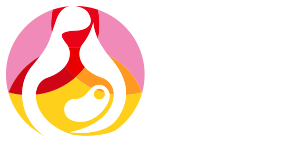 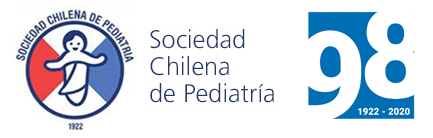 Estimados Equipos:Como Comité de Lactancia de la Sociedad Chilena de Pediatría, siempre hemos estado disponibles para contribuir en la capacitación y actualización de los equipos de salud en múltiples lugares del país, con el propósito de fomentar y proteger la lactancia materna. Nuestra labor principal, ha sido la realización de clases lectivas, charlas y talleres prácticos actualizados.En base a nuestra experiencia en años anteriores, quisiéramos pedirles que las solicitudes sean realizadas con anticipación. Esto, de manera de poder dar una respuesta efectiva a aquellos establecimientos que requieran de nuestro apoyo. De manera concreta, les informamos que:Para capacitaciones a realizarse durante el primer semestre del año 2020, se recibirán solicitudes hasta el martes 31 de marzo.Para capacitaciones a realizarse durante el segundo semestre del año 2020, se recibirán solicitudes hasta el viernes 31 de julio.En ambos casos, la solicitud deberá realizarse con mínimo 1 mes de anticipación, al correo lactancia.sochipe@gmail.com o contacto@lactanciasochipe.cl y completando el formulario que les será enviado.Además, se deben considerar los siguientes requisitos:Para contar con la participación de los integrantes del comité, se deben considerar los gastos de traslado/alimentación/hospedaje, además de honorarios, en caso de ser posible.Cualquier actividad en que participen miembros del comité, no debe contar con auspicio de empresas que infrinjan el Código de Comercialización de Sucedáneos de Leche Materna. Les enviamos un saludo afectuoso y les deseamos un exitoso año 2020.Comité de Lactancia SOCHIPEFormulario Solicitud Apoyo CapacitaciónFormulario Solicitud Apoyo CapacitaciónDatos del EstablecimientoDatos del EstablecimientoNombre ComunaServicio de SaludRegiónCuentan con Comité de Lactancia MaternaSí_    No_Datos de la persona responsable de la solicitudDatos de la persona responsable de la solicitudNombre y ApellidoTeléfonoCorreo electrónicoDatos de la actividadDatos de la actividadFechaDuración NombreDestinatariosTemas a tratar/Tipo de ActividadTiempo destinado a cada tema¿La actividad cuenta con algún patrocinio o auspicio? Si la respuesta es afirmativa, describir qué tipo de auspicio y la empresa relacionadaSí_    No_